INSTITUTO INMACULADA CONCEPCIÓN							L.F.U.A.  1er  Semestre 2020DEPARTAMENTO DE MATEMÁTICA	           VALDIVIA	GUÍA DE APRENDIZAJE (2ª Parte) Nombre : ………………………………………………………………… Curso: IIIº Medio A y BProfesor: Sr. Lionel Ulloa Almonacid		     	     Fecha: Semana del 30 de Marzo al 3 de AbrilCorreo: lio23fernando@gmail.comOBJETIVOS: CAPACIDADES: Comprender, aplicar.                       Destrezas: Conocer, determinar, calcular.                       VALOR: Libertad.                        Actitud: AutonomíaContenido: Unidad I: Números complejos: Tema: Módulo y argumento de un número complejo, operatoria de números complejos.Conocer conceptos y propiedades de los números complejos, a través de la lectura comprensiva de esta guía, Módulo y argumento de un número complejoSea   un número complejo cualquiera. Llamaremos módulo del número complejo , al número real dado por   y lo denotaremos por   . El módulo se interpreta como la distancia al origen del número  (Gráfica 1), o sea; Por otra parte, llamaremos argumento del número complejo , al ángulo comprendido entre el eje , y el vector posición de que determina a . El argumento de  se denota por  y se calcula mediante la expresión:.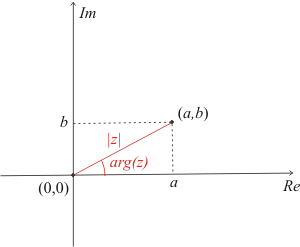 Gráfica 1: Módulo y argumento de un número complejo.Ejemplo: Calcular el módulo y el argumento de  . (La idea es encontrar el ángulo cuya tangente sea igual a  )Propiedad:    (El producto de un número complejo con su conjugado es igual al cuadrado de su módulo)Demostración: (multiplicando término a término)     (reemplazando )    (agrupando partes reales e imaginarias entre sí)Suma y multiplicación de números complejos.En forma de par ordenado	Suma. Multiplicación. Note que la suma y producto de pares no está definida en . Dos propiedades que cumplen los pares de números reales y que se mantienen para los complejos son: Igualdad.   Multiplicación por un escalar.   donde .Ejemplos resueltos. Calcular las siguientes operaciones, dados los complejos y .i) ii) iii)  En forma binómicaSuma.	,  puesto que  son todos números reales.Multiplicación.	 porque .Ahora observa que los resultados son los mismos que las definiciones de suma y producto dados al inicio; por lo que la realización de las operaciones de suma y multiplicación con números complejos se puede realizar en la forma de pares o en la forma binómica, con la ventaja a favor de la forma binómica que se trabaja con las reglas del álgebra y no es necesario memorizar nada nuevo.Ejemplo.  Calcular las operaciones      y     , considerando que    y   . División de números complejos:La división de números complejos se realiza mediante la multiplicación y división por el conjugado del denominador:Ejemplos resueltos:Calcular las siguientes operaciones con números complejos, dados      y     (a)   (b) .(a) Como   entonces   (b) Para hallar  multiplicamos y dividimos por el conjugado .Para encontrar el inverso multiplicativo ( debemos efectuar la siguiente multiplicación:   (a,b)  (x,y) = ( 1,0 )Determinaremos que  EJERCICIOS: Determinar z-1 ( inverso multiplicativo ) de los siguientes números complejos, utilizando propiedad, trabajando con autonomía      a)   (3 , 1)               	b)   (4 , -1 )                       c)   (0 , 2 )[Sol]   a) 	b) 		c) Calcular el opuesto y el conjugado de cada número complejo, respectivamente, utilizando conceptos y propiedades.		a) 2 + 3i	b) –1 + i	c) –2 –2i	d) 4 – 3i[Sol] a) – 2 – 3i, 2 – 3i; b) 1 – i, – 1 – i; c) 2 + 2i, - 2 + 2i; d) – 4 + 3i, 4 + 3i. Determinar el opuesto o el conjugado o el inverso multiplicativo de un número complejo, utilizando conceptos y propiedades, completando la tabla, según corresponda.[Sol] 1ª fila, -2+3i, 2+3i,; 2ª fila, 1-4i, 1+4i, ; 3ª fila, 3+3i, -3-3i, ; 4ª fila,  -i, i, i.3.  Calcular las siguientes operaciones con números complejos, utilizando propiedades y escribiendo el procedimiento respectivoa)           b)   	c)                   d)    	    e) 			f) (3 – 2i)·(3 + 2i)[Sol]  a) ; b); c) ; d) ; e) ;  f) 134. Calcular las siguientes operaciones con números complejos, considerando que z1 = 3 – 2i, z2 = 3 + i    y   z3 = 5i.a)                       b)                        c)d)                            	       e) [Sol] a) ; b) ; c); d); e).“La oración es la llave de todas las gracias y aun del cielo”( M.P. v.M.)zz1/z2 – 3i1 + 4i3 – 3ii